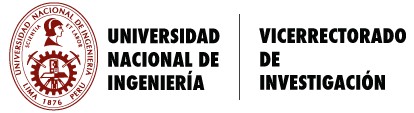 ANEXO 3B  CARTA DE COMPROMISO DOCENTE Yo,………………………………………………………………………….................................................................. Identificada/o con DNI Nº…………………………………Código UNI: ………………….…………….. Domiciliado en (Calle, Jr., Av )………………………………………………………………….………….….. Distrito………………..Provincia…………………Departamento…………………………….…………... Profesión:…………………………Docente categoría/tipo de contratado:……………………..….. Dedicación: ……………………… de la Facultad …………………………………………………….…….. De la Universidad Nacional de IngenieríaTeléfono casa/oficina: …………………………..  Celular: …………………………………………..…………………….............................Quién, en mi condición de Jefe del Proyecto presentado al Concurso de Proyectos de Investigación con Recursos No Monetarios 2022 titulado: “..............................................................................................................................................................................................................................................................................................................”.Qué, de resultar ganador me comprometo a presentar uno de los productos considerados entregables del presente reglamento, al cabo de un periodo máximo de veinticuatro meses de culminado el ProyectoEn señal de cumplimiento del presente documento, firmo en la ciudad de Lima  a los......... días del mes de ....................de 2022.FIRMA:………………………………... Documento de identidad:………………………………… Código UNI : ………………………………..